Publicado en Madrid el 22/05/2024 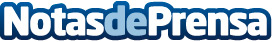 Hogar inteligente, elegante y seguro: 5 consejos de ADT para no perder el estilo Desde diseñar un paisaje inteligente, hasta añadir objetos de "doble uso"; ADT ofrece 5 consejos que mejorarán el entorno del hogar, sin perder de vista la seguridadDatos de contacto:Axicom para ADTADT916 61 17 37Nota de prensa publicada en: https://www.notasdeprensa.es/hogar-inteligente-elegante-y-seguro-5-consejos Categorias: Nacional Interiorismo Madrid Jardín/Terraza Hogar Mobiliario http://www.notasdeprensa.es